Starověká IndieZhlédněte 13. a 14. díl seriálu Kompas času a doplňte informace do pracovního listu. Pokud nechcete sledovat celý zajímavý dokument, odpovědi najdete v časech cca od 2:30, 6:00 (1. část) a 5:40 (2. část).https://www.youtube.com/watch?v=hQqvE41jGkYhttps://www.youtube.com/watch?v=W3iVALCmJLk1. Kolem které indické řeky vznikala první města? Odkud pocházeli lidé, kteří se kolem roku 1500 př. n. l. usídlil kolem Gangy?2. Doplňte informace, jak fungoval systém kast:Kastování byl způsob …Když se dítě patřilo …a obvykle svou roli …Když se dítě narodilo do rodiny bráhmanů …Válečníci se dokonce ani nemohli …Třetí kastou byli …A nakonec byli …Dalité, tedy nedotknutelní, byli lidé …a obvykle museli vykonávat …nesměli pít …lidé se jich nesměli …3. Kteří dobyvatelé (národy) a pod kterými veliteli (jména) dokázali porazit Indy?- - 4. Kterými činy se proslavil Chandragupta?--5. Která zkušenost přivedla Ašóku k buddhismu? Jak zlepšoval život svých poddaných?-----------------------------------------------------------------------------------------------------------------Starověká ČínaDoplňte požadované informace. Můžete se inspirovat dokumenty z cyklu Kompas času, nebo jednoduše vyhledávat na internetu.https://www.youtube.com/watch?v=rsvp4wV6K80https://www.youtube.com/watch?v=vZOhtNmRFv46. Pojmenujte tento symbol a jednoduše vysvětlete jeho význam: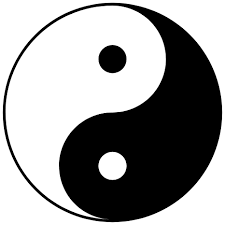 7. Které činy se přisuzují prvnímu čínskému císaři?8. Uveďte aspoň pět zajímavostí o velké čínské zdi:- ----9. Rozhodněte, zda je dané tvrzení správné, nebo nikoli:a) V hrobce prvního císaře je asi 2 000 hliněných soch.b) Sochy představují úředníky, sluhy a písaře.c) V hrobce se nachází i sochy koní.d) Hrobku chrání nástražné systémy, např. kuše.e) Samotná hrobka císaře není přístupná kvůli vysoké koncentraci rtuti.10. Který evropský obchodník a cestovatel jako první navštívil Čínu? Jak se jmenovala kniha, kterou sepsal o svých zkušenostech? Připojte k této otázce mapu jeho cest.